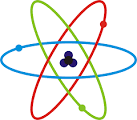 When?		Saturday, June 10, 2017,  9:30am – 2:30pmWho?		For students rising to grades 4 through 8 who are deaf/hard of hearing from any school in Virginia. Students are welcome to bring 1 sibling in the same age group.What?		A day of science activities and a great opportunity to meet students from other school divisions who are deaf or hard of hearing. Special features: Science Educator, Brita Hampton of Jefferson Lab; Gary Talley, of Virginia Department for the Deaf and Hard of Hearing, will be displaying alerting devices and special telephone equipment for the home from the Technical Assistance Program (TAP).Where? 		Jefferson Lab (U.S. Department of Energy’s Thomas Jefferson National Accelerator Facility),  628 Hofstadter Road, Newport News, Va. 23606How Do We Register?	Complete registration in Google Forms at: https://goo.gl/forms/zUl6Ns39gnM2sgaX2  (you may need to cut and paste this into your browser) or send the paper registration attached to be received before 3:30 pm, June 1, 2017.For more information, please contact Dr. Debbie Pfeiffer, Director of Outreach Services at debbie.pfeiffer@vsdb.k12.va.us  or (540) 414-5249.  We hope to see you there!